录取为国内高校的硕士或博士网上登记流程请成功录取国内高校硕士或博士的同学（包括推免生及统考录取同学），按以下步骤完成网络登记工作：提示：请使用ie内核浏览器。1 访问该网址——http://www.job.sjtu.edu.cn/，以在校生的身份jaccount 登陆。2 查看顶部导航栏，点击“学生服务”，进入学生服务页面。3 在功能导航面板选择“毕业去向登记”（如提示需确认生源信息，请点击功能导航面板中学生基本信息，并确认提交）。4 点击登记毕业去向按钮，新增毕业去向。5 去向选择 升学（国内）——硕士/博士；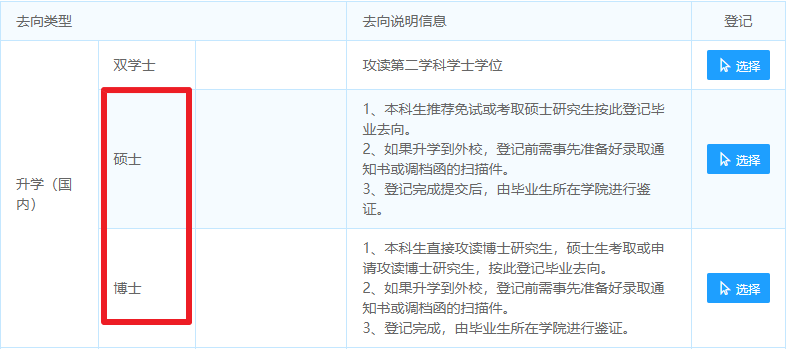 6、核对基本信息，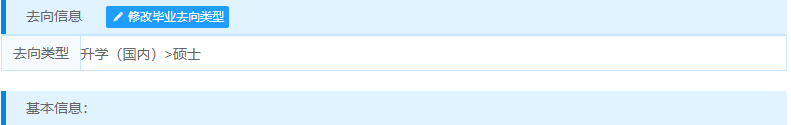 7、点击“选择学校——”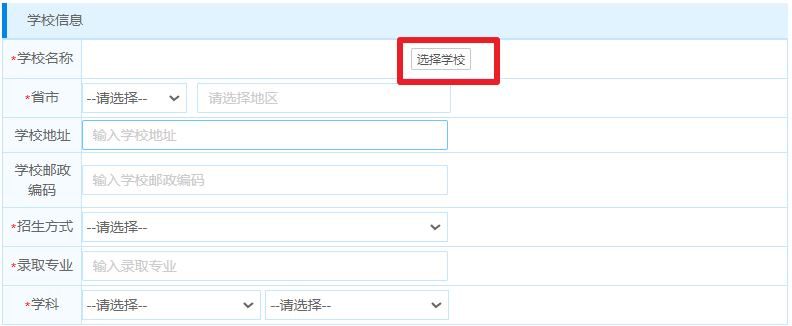 （1）如果考取本校A、关键字查询并点击“选择”上海交通大学,招生方式为推荐免试或全国统考，专业如实填写；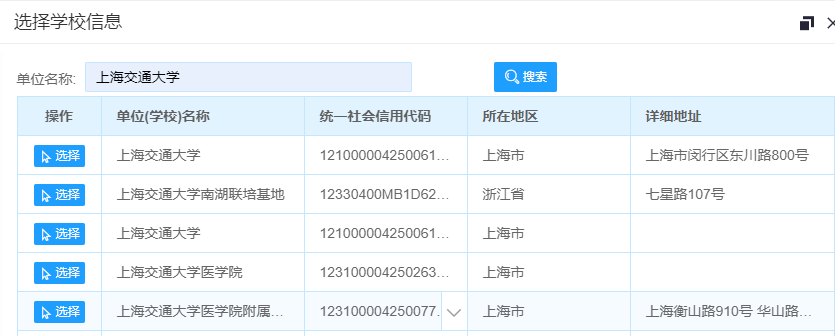 B、如实填写个人联系方式及家庭信息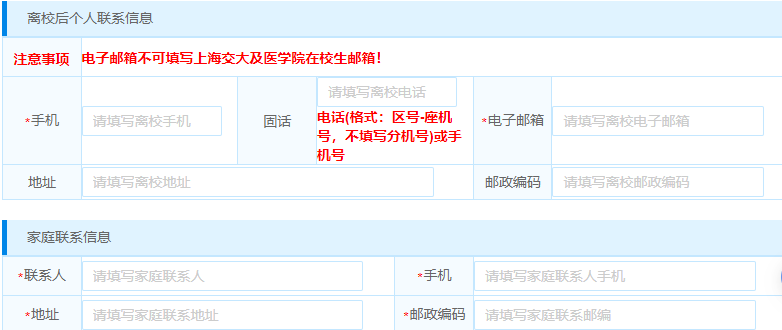 C、点击“提交”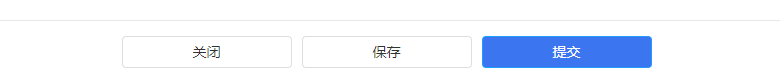 （2）如果考取外校A、查询并点击学校前面的“选择”两个字,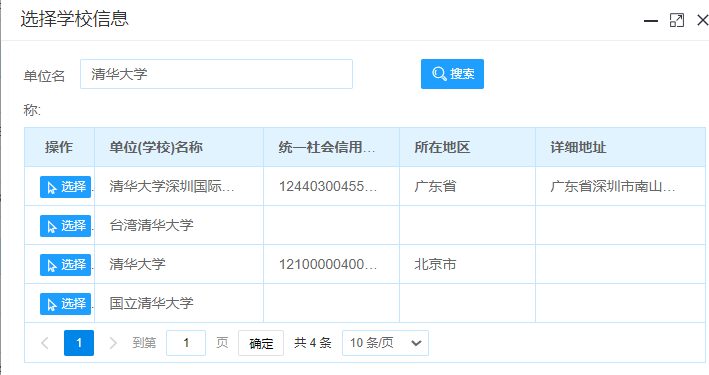 招生方式、专业如实填写。B、上传录取通知书或者调档函作为录取凭证。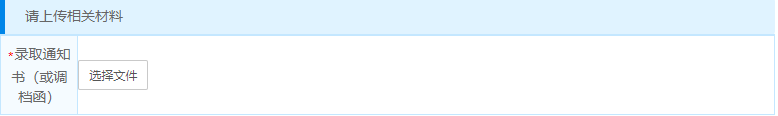 C、户口迁移地址和档案寄送信息根据考取学校发来的“调档函”填写。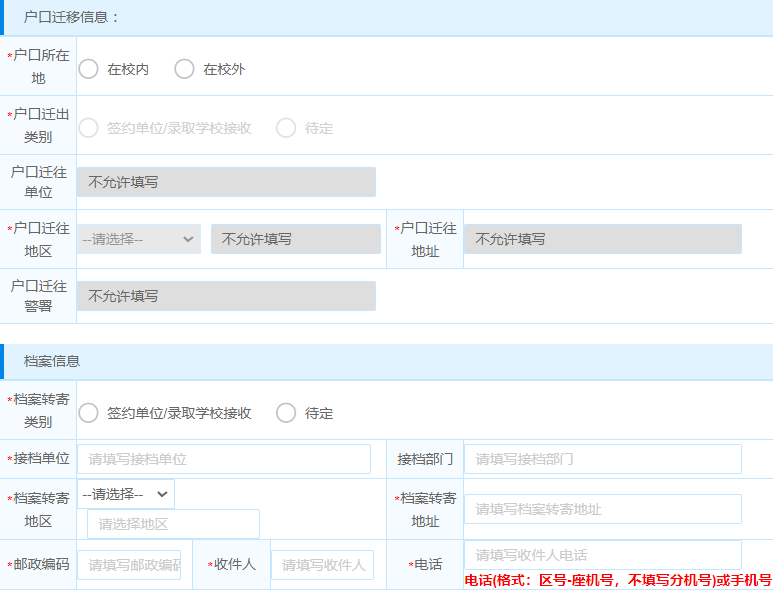 D、 个人及家庭联系信息如实填写；  E、确认信息点击“提交”即可。生物医学工程学院就业办_文选楼336或Med-X楼213电话：34203042